DASD 21st CCLC STUDENT REGISTRATION FORM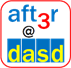 Student InformationName: (First) ____________________________(Last) __________________________ Grade: ________ School Building (circle one):        Grandview            Middle School             High SchoolDate of Birth: ________________                Age: ______ Mailing AddressStreet: __________________________________________________ City: ___________________________          State: PA                  Zip Code: ___________                                                  Parent/Guardian InformationPlease DO NOT use my email address in a group email.How will your child get home from the program? (Select those that apply) Walk                                                                             21st CCLC After School Bus                                                                                                                                                                                             Parent/Guardian Pick-Up                                             Other: _________________________ ___ I understand that Parent Pick Up times at Grandview Elementary are 5:00PM, 5;30PM and         6:00 PM Monday-Thursday and 4:30PM and 5:00PM on Fridays.              Initials: ______Person(s) authorized to pick up child besides parent/guardian(s) X Signature of Parent/Guardian ____________________________________________ x Date _____________________________DASD 21st CCLC PHOTOGRAPHY & INTERNET FORMStudent’s Name (please print):First ________________________________   Last_____________________________The 21ST Century Community Learning Centers (CCLC) program must provide documentation to the Pennsylvania Public Education Department and U.S. Department of Education concerning progress of the program.  We will need to access attendance records, test scores, report cards, and/or transcripts.  Additionally, we will distribute surveys to collect information in order to help improve program quality.  All information will be strictly confidential.  Sometimes there may be activities during which your child uses the internet for tutoring and/or other academic activities.  Students will always be monitored and supervised when they are on the internet.  Please select one of the following choices:Internet I give my permission for my child to access the internet. I DO NOT give my permission for my child to access the internet.PhotographyDuring the program, photographs or video recordings may be made of students performing various activities.  These might be used in the newspaper, a flyer/brochure, and/or our web sites for promotion of the program. Please select one of the following choices: I give permission to use my child’s photos/videos in the manners described above. I DO NOT give permission to use my child’s photos/videos in the manners described      above.Parent or Guardian’s Signature: _______________________________ Date: _______________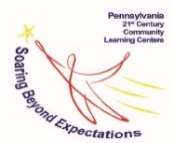 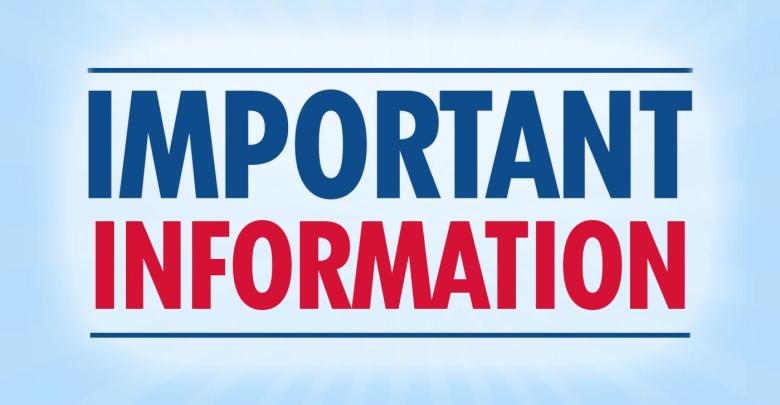 Required 21st CCLC After School Program Learning Forms can be   returned to or requested from 21st CCLC Program Director Debbie Gray via email at:dgray@derryasd.k12.pa.us or at the Middle School Office.Welcome packets will be available the day of Derry Area Middle School’s 6th Grade Orientation as well as at Grandview’s Back to School Night.Welcome packets will be available at all times in the lobby at D.A.M.S and outside of the main office at GV Elementary as well as the aft3r@dasd Parent Pick Up Lobby.Parent/Guardian Parent/GuardianNameCell PhoneHome PhoneWork PhoneEmail AddressEmail Address      NameContact Phone Number__________________________________________________________________________________________________________________________________________________________________________________________________________________________________________________________________________________________________________________________________________________________________